МОУ  Раменская  общеобразовательная  средняя  школа  №5Урок  по  литературному  чтению  во  2  классеТема  урока: Русская  народная  сказка  «Снегурочка»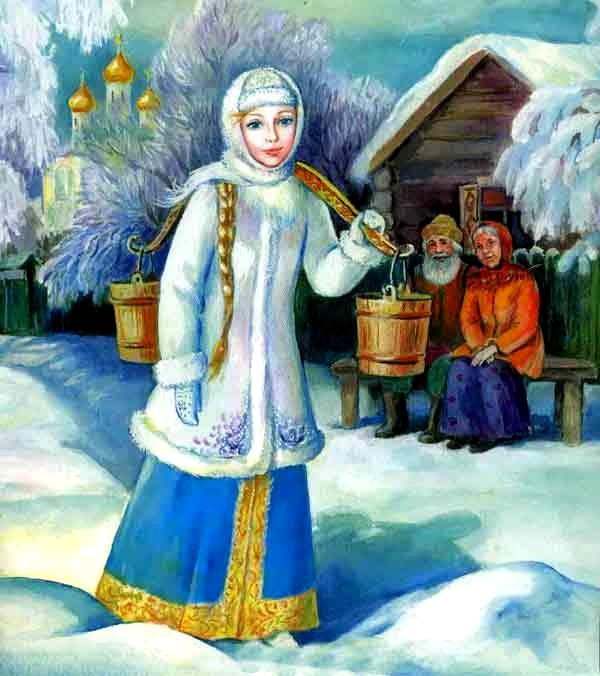 Герасимова  Л. А.Тип  урока:  Урок  открытия  новых  знаний.Цели урока:познакомить учащихся с русской народной сказкой;учить  определять  жанр  и  тему  произведения; развивать навыки беглого выразительного чтения;обогащать словарный запас учащихся; развивать творческие способности, вырабатывать активность мысли;формировать способность отстаивать свою точку зрения; проводить работу по развитию речи;воспитывать чувство взаимопомощи, взаимовыручки.Методы обучения: словесные, наглядные, практические,  проблемные. Формы организации познавательной деятельности обучающихся: фронтальная,  индивидуальная, в паре.I. Организационный момент.   Порядок на столе,   Порядок в голове,   Как всегда мы снова   Начать урок готовы.-Повернитесь лицом   друг к  другу. Протяните руки вперед ладошками вверх,  пошлите  лучики добра, тепла, радости.  Улыбнитесь.II. Повторение  пройденного  произведения.- Давайте  вспомним,  с  каким  произведением  мы  познакомились  на  прошлом  уроке  литературного  чтения?Опрос по пройденному произведению: сказка В. И. Даля «Девочка Снегурочка».
- Из чего появилась девочка Снегурочка?
- Какой она  росла?
- Кто принёс  беду бабке с дедкой?
- Кто пострадал за лисьи проделки?
- Что случилось со Снегурочкой летом?
- Кто пытался помочь Снегурочке?
- Почему им не поверила Снегурочка?
- Кто выручил девочку из беды?
- Какой у сказки конец?На  доске  пословица «Нет худа без добра».
- Как вы понимаете смысл этой пословицы?- Подходит  ли  она  к  сказке  В. И. Даля?  Почему?
( Если бы собачку не выгнали, Снегурочка могла бы пропасть. Ей некому было бы помочь. То, что Жучку выгнали – это худо, плохо, но это худо сделало добро – Снегурочка была спасена.)III. Целеполагание. - Белая звездочка с неба упала   Мне на ладошку, но не пропала,   А превратилась в волшебную снежинку наших желаний на уроке.  - Какие желания вы хотели бы исполнить на уроке  литературного чтения?   (Ответы  детей) - Это наши желания.-  А каковы возможности?-  Можем ли мы сразу исполнить свои желания и почему? ( Нет, мы не знаем темы урока) IV. Определение темы урока. - Сегодня  на  уроке  мы  продолжим    разговор  о  сказках.  -  Сказки в нашей жизни возникли давно, когда ещё не было письменности. Их не записывали, а передавали из “ уст в уста”.  Сказки рассказывали в зимние вечера, когда на улице потрескивал жгучий мороз, а в окна скреблась вьюга. Люди собирались в комнатах около печек и начинали рассказывать разные причудливые и забавные небылицы.  В сказках люди “летали по воздуху”, “ходили в сапогах – скороходах”, “воскрешали убитых”, “в одну ночь строили дворцы”.  Сказка – это мечты о будущем, за ними чувствовалась великая сила. Они учат познавать жизнь, прививают такие благородные черты, как мужество, трудолюбие, воспевают справедливость, правдивость, доброту, любовь.- Разгадайте  ребус  и  вы  узнаете  название  произведения,  с  которым  мы  познакомимся. (Снеговик, куры, бочка = Снегурочка)  /слайд  № 2/- Итак,  тема  нашего  урока  русская  народная  сказка « Снегурочка».  - В  словаре  С.И. Ожегова  даётся  два  значения  слову  Снегурочка.  1) СНЕГУРОЧКА – сказочная снежная девушка, тающая под весенними лучами солнца. 2) СНЕГУРОЧКА – внучка Деда Мороза, традиционный персонаж русских новогодних праздников. (С.И. Ожегов, Н.Ю. Шведова)- Как  вы  думаете,  о  какой  Снегурочке  пойдёт  речь  в  нашей  сказке?V. Физминутка.- Какое время года наступило?
Покажите, что вы замёрзли и съёжились; отогрелись и расслабились. Вам на ладошки упала снежинка, ещё одна. Давайте их легонько сдунем — пусть летят дальше. Вот вам случайно попали в лицо снежком, изобразите огорчение. Изобразите, как вы лепите снеговика: скатали большой ком снега, второй, поставили их друг на друга. Молодцы, какие красивые снеговики у вас получились. Вы пришли весёлые домой. Улыбнитесь. Какое у вас настроение? Я надеюсь, что с таким настроением мы с вами  продолжим  наш  урок. VI.  Знакомство  новым  произведением.     /слайд  № 3,  № 4/   Чтение  первой  части  сказки.   Вопросы  по  прочитанному:- Прочитайте, как начинается сказка?- Что означают слова “жили – были”? (Зачин)- В какой ещё сказке встречаются слова “жили – были”?- Почему  дед  с  бабкой  решили  слепить  Снегурочку?- Какая  получилась  Снегурочка,  зачитайте?- Как  вы  думаете,  почему  она  ожила?(Любовь  и  желание  стариков  было  настолько  велико,  что  помогло  ей  ожить)- Как  же  нам  показана  радость  стариков?- Так  что  же  мы  узнали,  прочитав  первую  часть  сказки?(Как  появилась  Снегурочка)Чтение  второй  части  сказки «по цепочке»(Проводится  предварительная  словарная  работа)“сапожки сафьяновые” - т.е. сапоги, сделанные из козловой кожи высокого качества;“ленты атласные” - ленты из гладкой, блестящей шёлковой ткани/слайд  № 5, /Вопросы  по  прочитанному:  /слайд  №6,  №7,  №8/- Как  вы  понимаете  слова: «Растёт  Снегурочка  не  по  дням,  а  по  часам».- Какой  стала  Снегурочка  с  приходом  весны,  зачитайте?- Прочитайте  слова,  которые  говорят  о  ласковом  отношении  деда  и  бабки  к          Снегурочке.- А  как  Снегурочка  обращается  к  своим  близким?- Что  же  мы  узнали  этой  части?(Снегурочка  боится  тепла)Чтение  третьей  части  сказки “ про себя”/слайд  №9,  № 10/Вопросы  по  прочитанному:- Куда  пошла  Снегурочка  с  подружками?- Что  там  произошло?- Как  это  случилось,  зачитайте?- Что  же  мы  узнали  этой  части?(Снегурочка  растаяла)- Нашу сказку мы записали кратко в виде плана./слайд  № 11/1. Появление  Снегурочки.2. Снегурочка  боится  тепла.3. Снегурочка  растаяла.Проблемный вопрос.- Ребята,  подумайте,  бесследно  ли  исчезла  Снегурочка?/Обсуждая,  на  доске  выстраивается  схема/Снег  --  вода  --  пар  --  облако  --  дождь  --  снег/Весной,  летом  облачко  прольётся  дождём  и  на  земле  распустятся  нежные  цветы,  похожие  на  Снегурочку.  А  зимой  из  облачка  пойдёт  снег,  и  старики  смогут  снова  слепить  себе  дочку  Снегурочку./Проблемный вопрос.-  А  как  вы  думаете,  если  бы  Снегурочка  не  пошла  в лес  и  не  стала  прыгать  через  костёр,  она  смогла  бы  выжить? (Правильно, время снега не вечно. Последний снег тает в лесу позже, чем на открытой местности. Но и туда рано или поздно проникают солнечные лучи.)Проблемный вопрос.-  Почему  эта  сказка  появилась  у  русского  народа?   - Почему такой персонаж как Снегурочка не мог возникнуть где-нибудь, скажем, в Индии, Бразилии или странах Африки? VI. Гимнастика  для  глаз.VII. Составление  синквейна.  /слайд  №12/Свое настроение, впечатление можно выразить в синквейне.
Синквейн — это небольшое произведение, которое составляется по определённым правилам:              1) Существительное 
              2) Два прилагательных 
              3) Три глагола 
              4) Фраза из четырёх слов — что автор думает о данном персонаже
              5) Существительное — новое имя героя
 /слайд  № 13/                                     Снегурочка.Ласковая,  приветливая.Улыбается,  поёт,  радуется.Хорошая  дочка  любящим  родителям.Мечта.VIII. Рефлексия. 9. Итог урока.         - Ребята,  как  вы  думаете, нужны ли сказки детям? Взрослым?         - Чему они учат? (добру, милосердию, верности, надёжности, состраданию)         - А какое человеческое качество вы бы взяли у Снегурочки?          (воспитанность, терпеливость,  любовь  к  родителям,  послушание….)10. Дифференцированное домашнее задание.14*с. 151 – 155,  вопросы* Пересказать сказку по плану. *Написать  мини – сочинение  «След  Снегурочки»